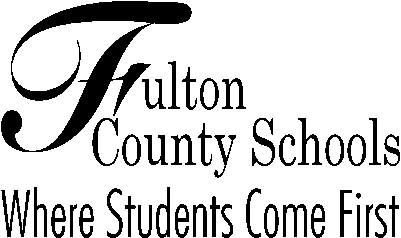 Shakerag Elementary schoolCelebrating Learning. Inspiring Leaders.Shakerag Elementary School Governance Council Meeting Minutes August 7, 2015Members present:  Michelle Skalka, Lynette Baker, Stephanie Beckles, Allison Kerley, Seani Serfontein, Karen James, Martin Neuhaus, Brian Olivo, Russell Bean, Laura BenscoterThe meeting was called to order by Michelle at 7:04 a.m.  Laura moved to approve the May 19, minutes and Michelle seconded; the minutes were unanimously approved.  Karen moved to approve the Aug. 7th agenda, Russell seconded and it was unanimously approved.   The committee reviewed the SGC norms.  New members were welcomed and shared their Shakerag story.Principal’s update:  Martin nominated Allison Kerley as our SGC staff member and Brian Olivo as our community member.  Michelle moved to approve the appointment and Russell Beane seconded; it was unanimously approved.Martin defined the purposed of the SGC.  Discussed handout:  As of Aug. 7th, the number of students at Shakerag are 787.  Kindergarten is lower than projected.32 teachers will be completing the TAG training this year.Itinerant positions traded for ASL and Instructional Coach. Second and Third grade specials class size increased without itinerants.Personalized Learning at Shakerag Elementary :	Transformer’s team developed and met 3 – 4 times during the summerPersonalized devices will be provided on a 10 – 1 ratio in elementary schoolsInstructional model developed for Shakerag  “Workshop model” including mini-lessons during the day with small groupsBlended classes and erase grade lines in 4th and 5th gradesAllison explained Personalized blended learning for 4th and 5th grades 5 houses with the top ten qualities of each house for the pairingsGives kids choice and voiceEach house will choose a charitySeptember field trip for blended classes (parent paid event)Shakerag Essentials – developed from visits to Ron Clark AcademySGC Assignments:Karen moved to approve Michelle as Chair person, Laura seconded and the motion passed unanimouslyMichelle moved to approve Lynette as Vice-Chair, Russell seconded and the motion passed unanimouslyMichelle moved to approve Russell, Stephanie and Seani to be on the finance committee, Karen seconded and the motion passed unanimouslyMichelle moved to approve Allison, Laura, Brian and Karen to be on the communications committee and the motion passed unanimouslyMichelle moved to approve Laura as the point person for RFF’s, Russell seconded and motion passed unanimouslySeani offered to maintain the SGC website for ShakeragCouncil Assessment Results:Shakerag results indicated room for improvement in the following areas:#10 – members can only call into 2 meetings a year#14 – Stay within the allotted time set for meetings#15 – Actively participate – Speak up with ideas and thoughts – communication to all members and school needs to be betterThings to think about:Discussed Strategic Plan chartDiscussed effective communication strategies for SGCRFF deadlines:  Round 1 – end of August, Round 2 – end of SeptemberWaivers are good for duration of Strategic planThere are universal RFF’s like a uniform policy and days of professional learning throughout the countyHousekeeping:Non-staff SGC members use FCS email address provided by countyDiscussed training for new membersDiscussed the SGC link for calendar newsShakerag ongoing meeting dates and times for Fall 2015:First Tuesday of the month at 7:15AMSeptember 1, October 6, November10 and December 8Laura moved to adjourn, Michelle seconded and the motion passed unanimously.Martin Neuhaus, Principal 		Laurie Chans, Assistant Principal10885 Rogers Circle  Johns Creek, Georgia 30097  770-497-3880  www.shakeragelementary.com